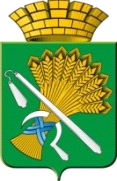 АДМИНИСТРАЦИЯ КАМЫШЛОВСКОГО ГОРОДСКОГО ОКРУГАП О С Т А Н О В Л Е Н И Еот 10.02.2022 N 113                                       О внесении изменений в постановление главы Камышловского городского округа от 09.11.2018 года №965 «Об утверждении муниципальной программы «Развитие социально-экономического комплекса Камышловского городского округа на 2021-2027 годы» (с изменениями внесенными постановлениями от 08.02.2021 №96; от 19.04.2021 №274; от 18.06.2021 №417, от 20.07.2021 № 495, от 24.09.2021 №694, от 14.12.2021 № 926, от 25.01.2022 №51)	В соответствии со статьей 179 Бюджетного кодекса Российской Федерации», с Федеральным законом от 06.10.2003г № 131 «Об общих принципах организации местного самоуправления в Российской Федерации, с Решением Думы Камышловского городского округа от 16.12.2021 № 45 «О бюджете Камышловского городского округа на 2022 год и плановый период 2023 и 2024 годов», с постановлением главы Камышловского городского округа от 04.10.2013 № 1786 «Об утверждении Порядка формирования и реализации муниципальных программ Камышловского городского округа» (с внесенными изменениями от 24.09.2020 № 632), руководствуясь Уставом Камышловского городского округа, администрация Камышловского городского округаПОСТАНОВЛЯЕТ:1. Внести в муниципальную программу «Развитие социально-экономического комплекса Камышловского городского округа на 2021-2027 годы», утвержденную постановлением главы Камышловского городского округа от 09.11.2018 г. №965 «Об утверждении муниципальной программы «Развитие социально-экономического комплекса Камышловского городского округа на 2021-2027 годы» (с изменениями внесенными постановлениями от 08.02.2021 №96; от 19.04.2021 №274; от 18.06.2021 №417, от 20.07.2021 № 495, от 24.09.2021 №694, от 14.12.2021 №926, от 25.01.2022 №51), следующие изменения:1.1.В паспорте Программы: строку «Объемы финансирования Программы по годам реализации, тыс. рублей» изложить в следующей редакции:1.2. Приложение №1 «Цели, задачи и целевые показатели реализации муниципальной программы «Развитие социально-экономического комплекса Камышловского городского округа на 2021- 2027 годы» изложить в новой редакции (прилагается).1.3. Приложение №2 «План мероприятий по выполнению программы «Развитие социально - экономического комплекса Камышловского городского округа на 2021-2027 годы» изложить в новой редакции (прилагается).	2.Настоящее постановление разместить на официальном сайте Камышловского городского округа и опубликовать в газете «Камышловские известия».3. Контроль за выполнением настоящего постановления возложить на заместителя главы администрации Камышловского городского округа Власову Е.Н.Глава Камышловского городского округа                                                 А.В. Половников«ВСЕГО:1 751 613 462,78 рублей, в том числе:2021 год - 289 218 923,78 рублей, 2022 год - 305 936 135,00 рублей, 2023 год - 333 968 417,00 рублей, 2024 год - 241 964 874,00 рублей, 2025 год - 193 508 371,00 рублей, 2026 год - 193 508 371,00 рублей,2027 год - 193 508 371,00 рублейиз них:областной бюджет: 683 198 368,23 рублей, в том числе:2021 год - 96 176 468,23 рублей, 2022 год - 97 135 100,00 рублей, 2023 год - 100 960 400,00 рублей, 2024 год - 104 208 100,00 рублей, 2025 год - 94 906 100,00 рублей,2026 год - 94 906 100,00 рублей, 2027 год - 94 906 100,00 рублейфедеральный бюджет:142 490 404,16 рублей, в том числе:2021 год - 66 836 504,16 рублей, 2022 год - 13 474 900,00 рублей, 2023 год - 13 288 100,00 рублей, 2024 год - 13 287 200,00 рублей, 2025 год - 11 867 900,00 рублей, 2026 год - 11 867 900,00 рублей, 2027 год - 11 867 900,00 рублейместный бюджет:925 924 690,39 рублей, в том числе: 2021 год - 126 205 951,39 рублей, 2022 год - 195 326 135,00 рублей, 2023 год - 219 719 917,00 рублей, 2024 год - 124 469 574,00 рублей, 2025 год - 86 734 371,00 рублей, 2026 год - 86 734 371,00 рублей, 2027 год - 86 734 371,00 рублей»